PENERAPAN KOMPRES HANGAT TERHADAP PENURUNAN SKALA NYERI DISMENORE PADA REMAJA DI SMP N 2 KOTA JAMBIKARYA TULIS ILMIAH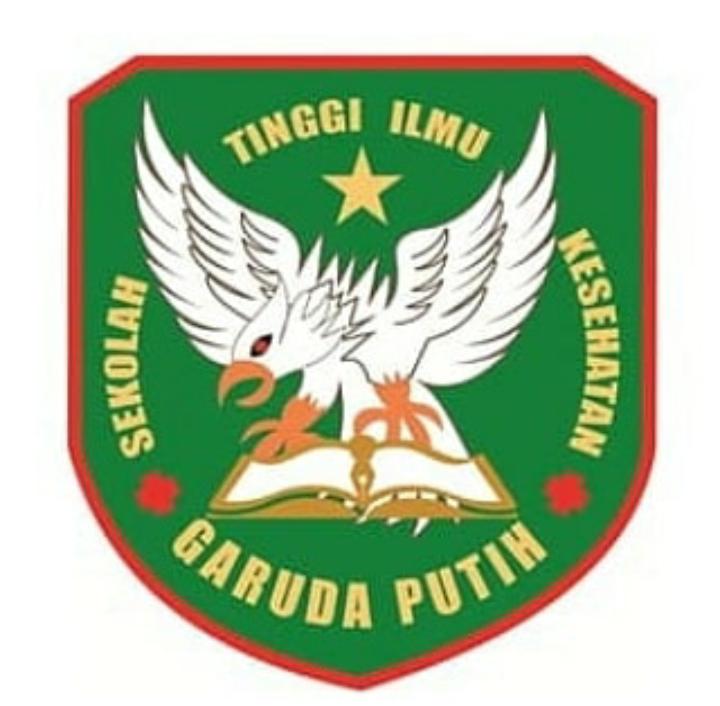 DI SUSUN OLEH :FANNY FADHILA2019.20.1546SEKOLAH TINGGI ILMU KESEHATAN GARUDA PUTIH JAMBIPROGRAM STUDI D-III KEPERAWATANTAHUN 2022